/////////////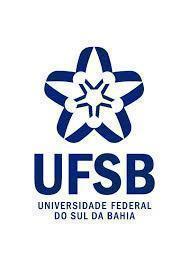 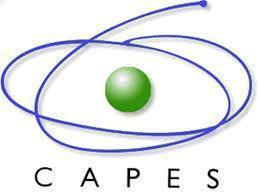 		UNIVERSIDADE FEDERAL DO SUL DA BAHIA PRÓ-REITORIA DE GESTÃO ACADÊMICAPROGRAMA DE RESIDÊNCIA PEDAGÓGICAAS COMISSÕES DE SELEÇÃO, considerando o Edital 40/2023, DIVULGAM:RESULTADO PRELIMINAR DO PROCESSO DE SELEÇÃO DE DISCENTES PARA O PROGRAMA DE RESIDÊNCIA PEDAGÓGICA DA UFSBO/A candidato/a poderá contestar por meio de recurso devidamente fundamentado, em requerimento dirigido às Comissões de Seleção de cada núcleo/campus, o resultado preliminar do Processo de Seleção.Os recursos deverão ser enviados para o endereço eletrônico: residenciapedagogica@ufsb.edu.br , pelo próprio interessado, até 17/11/2023, às 12h, após a divulgação deste documento no site da UFSB, com o assunto – RECURSO 40/2023, a indicação do campus em que o/a discente estuda e o nome do/a pretendente à bolsa (exemplo: RECURSO_CSC_Maria Silva Oliveira).Recurso inconsistente e/ou extemporâneo será indeferido preliminarmente.Não serão aceitos documentos complementares na fase de recurso.Campus Sosígenes CostaNúcleo de Língua PortuguesaCampus Jorge AmadoNúcleo de ArtesPorto Seguro, 16 de novembro de 2023.NomeSituaçãoRicardo Allan Dantas BarbosaBolsistaNomeSituaçãoCatia Cristina de AssisBolsista